Resultado da Tomada de PreçosNº20222707A093HEMUO Instituto de Gestão e Humanização – IGH, entidade de direito privado e sem fins lucrativos,classificado como Organização Social, vem tornar público a realização do Processo Seletivode Compras, com a finalidade de adquirir bens, materiais e/ou medicamentos para o HMI -Hospital Estadual Materno-Infantil Dr. Jurandir do Nascimento, com endereço à Av. Perimetral,s/n, Quadra. 37, Lote 14, Setor Coimbra, Goiânia/GO, CEP: 74.530-020.Bionexo do Brasil LtdaRelatório emitido em 30/08/2022 09:10CompradorIGH - Hospital Materno Infantil (11.858.570/0002-14)AV. PERIMETRAL, ESQUINA C/ RUA R7, SN - SETOR COIMBRA - GOIÂNIA, GO CEP: 74.530-020Relação de Itens (Confirmação)Pedido de Cotação : 230070106/COTAÇÃO Nº 18866 - LIMPEZA E DESCARTAVEIS - HEMU JULHO 2022Frete PróprioObservações: *PAGAMENTO: Somente a prazo e por meio de depósito em conta PJ do fornecedor. *FRETE: Só serãoaceitas propostas com frete CIF e para entrega no endereço: RUA R7 C/ AV PERIMETRAL, SETOR COIMBRA, Goiânia/GOCEP: 74.530-020, dia e horário especificado. *CERTIDÕES: As Certidões Municipal, Estadual de Goiás, Federal, FGTS eTrabalhista devem estar regulares desde a data da emissão da proposta até a data do pagamento. *REGULAMENTO: Oprocesso de compras obedecerá ao Regulamento de Compras do IGH, prevalecendo este em relação a estes termos emcaso de divergência.Tipo de Cotação: Cotação NormalFornecedor : Todos os FornecedoresData de Confirmação : TodasValidade CondiçõesFaturamento Prazo deFornecedordadeFreteObservaçõesMínimoEntregaProposta PagamentoCirurgica Goiania EireliGOIÂNIA - GOMarcelo Simoes Gusmao - (62)2 dias apósconfirmação12R$ 500,000023/07/202225/07/202230 ddlCIFnull99161-4121diretor@cirurgicagoiania.com.brMais informaçõesHospfar Industria eComercio de ProdutosHospitalares SABRASÍLIA - DFWeb Services Hospfar - (61)A HOSPFAR garante preço por 03 (três) dias úteisapós o fechamento da cotação. Agradecemos aoportunidade de poder ofertar nossos produtos eserviços. Nosso objetivo é garantir qualidade esegurança em toda a nossa cadeia de distribuição.1 dias apósconfirmação30 ddl -BoletoR$ 300,0000CIF3403-3500televendas@hospfar.com.brMais informaçõesLamed Brasil Produtos EServiços Hospitalares LtdaGOIÂNIA - GO1dias após34Henrique Nascimento - (62)R$ 0,000023/07/202223/07/202230 ddlCIFCIFnullnullconfirmação99652-7939henrique@lamedbrasil.com.brMais informaçõesR2 Comercio E ServiçosEireliGOIÂNIA - GOMARCOS EDUARDO ROCHA -(62) 3988-00157dias após30 ddl -BoletoR$ 300,0000confirmaçãoR2COMERCIOGO@GMAIL.COMMais informaçõesProgramaçãode EntregaPreçoUnitário FábricaPreçoProdutoCódigoFabricante Embalagem Fornecedor Comentário JustificativaRent(%) Quantidade Valor Total Usuário;PapelariaTributárianão atingevalor mínimo.ComercialSantos deSecos estáirregular como estado. HBComercio nãoatinge o valormínimo.DISPENSERPOUPADOR DECOPOS 200MLAUTOMATICO ->CAPACIDADE DEDISPENSERPOUPADOR DECOPOS 200MLAUTOMATICO -POLPA COPO -POLPA COPORosana DeOliveiraMouraCirurgicaGoianiaEireliMARCAFORTECOMR$R$R$319,2500553045-UND5 Unidade63,8500 0,0000100 COPOS NO27/07/202211:42TUB0, NA CORBRANCA, MATERIALRESISTENTE.HIGIPAPERnão atinge ovalor mínimo.Rosana DeOliveiraMouraSACO DE LIXOPRETO 40 LITROSSUPER RESISTENTESACO DE LIXOPRETO 40LITROS - MPM -MPMCirurgicaGoianiaEireliR$R$66867-UNDnull-10 Pacote R$ 96,00009,6000 0,00008MICRAS - PACOTE27/07/202211:42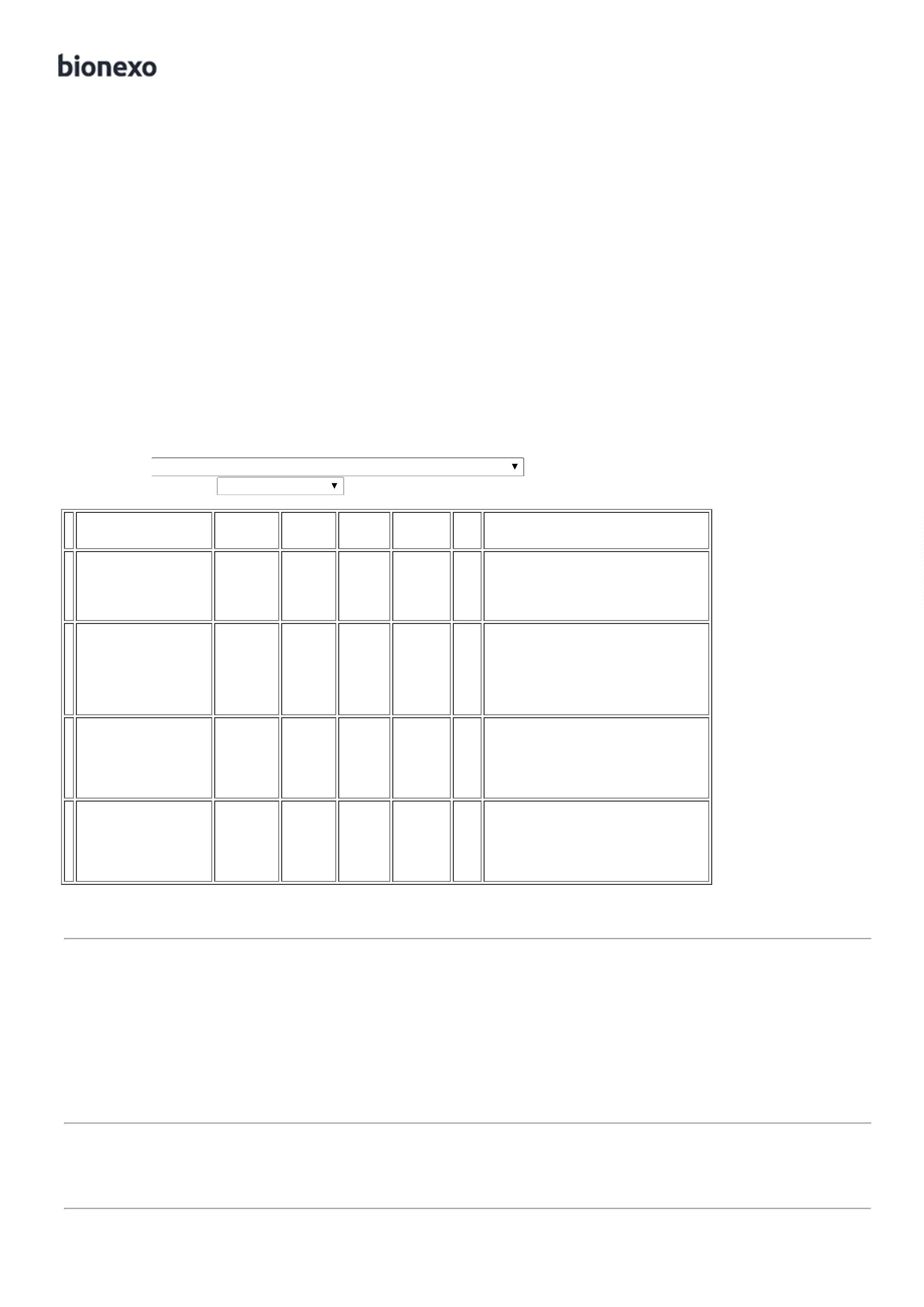 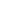 7SACO P/ LIXOLARANJA 200LTS.PCT COM 100UNIDADES EM 10MICRAS - UNIDADE40007-- SACO P/ LIXOLARANJA200LTS. PCTCOM 100UNIDADES -lwmplastic -lwmplasticUNDCirurgicaGoianiaEirelinull-R$R$25 UnidadeR$Rosana DeOliveiraMoura42,8100 0,00001.070,250027/07/202211:42-UNIDADESACOPLASTICOTRANSPARENTE40 X 60CM -LWMPLASTIC -LWMPLASTICRosana DeOliveiraMouraCirurgicaGoianiaEireliSACO PLASTICO0X60 CM PC 1 KGR$R$R$819,6000893768040409--UNDUNDnullnull-40 Unidade420,4900 0,000027/07/202211:42SACO PLASTICO EMBOBINA PICOTADO;Fornecedornão possui acertidãoRosana DeOliveiraMouraBOBINAPLASTICAPICOTADA 40 X0 VIRGEM -PLASK - PLASK40X60CMCirurgicaGoianiaEireliCONTENDO 500UNIDADES PORBOBINA NOFederal.R$R$R$40 RoloAssim está 38,2500 0,0000registrado e1.530,0000627/07/202211:42MATERIALPOLIETILENO.homologadona pasta.SACO PLASTICOTRANSP. 15X30CM -SACOPLASTICOTRANSP.15X30CM -LWMPLASTIC -LWMPLASTICRosana DeOliveiraMoura>TRANSPARENTE ;ALTERAÇÃO NAMEDIDA DE 15X29PARA 15X30PADRÃO ABNT -(KILO)CirurgicaGoianiaEireliR$R$R$617,4000108734-PCTnull-30 Unidade20,5800 0,000027/07/202211:42SACO PLASTICOTRANSP. 20X30CM -SACOPLASTICOTRANSP.0X30CM -lwmplastic -lwmplasticRosana DeOliveiraMoura>SACO PLASTICOCirurgicaGoianiaEireliR$R$R$11TRANSPARENTE 20 2741X 30 - FECHOHERMETICO --UNDnull-50 Unidade220,5900 0,00001.029,500027/07/202211:42(KILO)SACO PLASTICOTRANSP. 25X35 ->SACO PLASTICOTRANSPARENTEESPESSURA MEDIARosana DeOliveiraMouraSACOPLASTICOTRANSP. 25X35lwmplastic -lwmplasticCirurgicaGoianiaEireliR$R$R$623,400011112345263084097----UNDPCTUNDPCTnullnullnullnull----30 Unidade50 Unidade40 Unidade60 Unidade20,7800 0,0000-27/07/202211:4225 X 35 - UNIDADESACOPLASTICORosana DeOliveiraMouraSACO PLASTICOTRANSP.50X80X12CM -> -REFORCADO - (KILO )CirurgicaGoianiaEireliTRANSPARENTE0X80 -R$R$R$520,7800 0,00001.039,0000LWMPLASTIC -LWMPLASTIC27/07/202211:42SACOPLASTICOTRANSPARENTE0 X 20 - MPMPASTIC - MPMPLASTICRosana DeOliveiraMouraSACO PLASTICOTRANSPARENTE 10 39999X 20 - ( KILO )CirurgicaGoianiaEireliR$R$R$875,2000121,8800 0,000027/07/202211:42Rosana DeOliveiraMouraSACO PLASTICOTRANSPARENTE 30X 40CM -> FECHOHERMETICO -( KILO)SACOPLASTICOTRANSPARENTE30 X 40CM -LWMPLASTICCirurgicaGoianiaEireliR$R$R$156921,4800 0,00001.288,800027/07/202211:42TotalParcial:R$380.09.308,4000Total de Itens da Cotação: 17Total de Itens Impressos: 11Programaçãode EntregaPreçoUnitário FábricaPreçoProdutoCódigoFabricante Embalagem Fornecedor Comentário JustificativaRent(%) Quantidade Valor Total UsuárioCAIXA P/ DESCARTEMATERIAL PERFUROCORTANTE 7.0 L ->DEVERA CONTER OSACO PROTETOR.COMPATIVEL COMSUPORTES DASMARCAS;CirugicaHospfarIndustria eComercio de COLETORAProdutos PREF ECO 7LHospitalares CX/20UNDSARosana DeOliveiraMouraFernandes eA MenesesAlves nãoatingiu ofaturamentomínimo.CAIXAR$R$R$258,30001448--FLEXPELLFLEXPELLCX/20UND60 Unidade4,3050 0,000027/07/202211:42DESCARPACK EGRANDESC. -UNIDADE2CAIXA P/ DESCARTE 10079MATERIALPERFUROCORTANTEPCT/20UNDHospfarIndustria e COLETORAComercio de PERF ECOCAIXA-R$R$260 UnidadeR$Rosana DeOliveiraMoura4,9250 0,00001.280,500013 LITROS ->ProdutosHospitalares CX/20UNDSA13LDEVERÁ CONTER OSACO PROTETOR.COMPATÍVEL COMSUPORTES DASMARCAS27/07/202211:42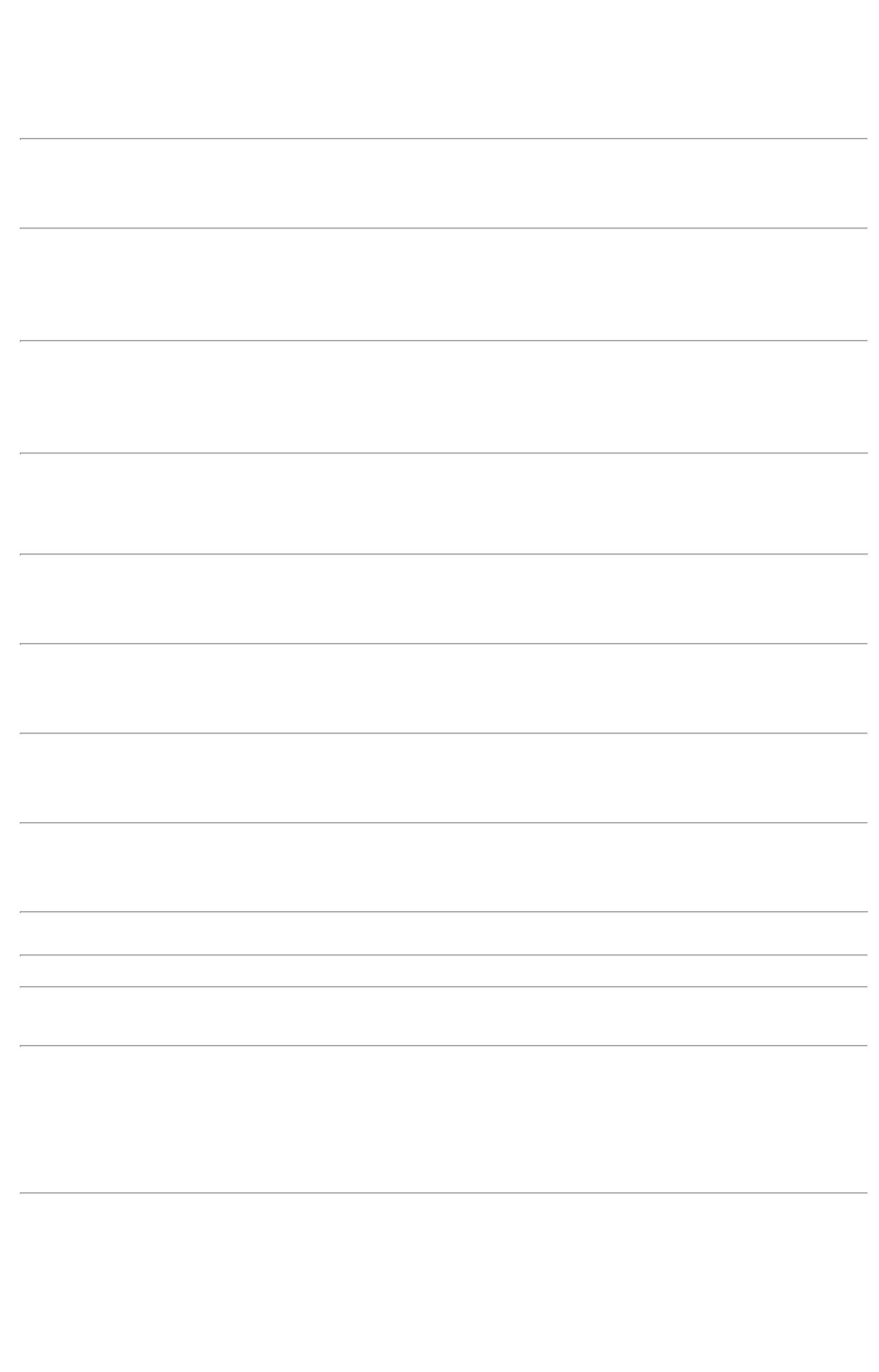 DESCARPACK EGRANDESC.TotalParcial:R$320.01.538,8000Total de Itens da Cotação: 17Total de Itens Impressos: 2Programaçãode EntregaPreçoUnitário FábricaPreçoProdutoCódigoFabricante Embalagem Fornecedor Comentário JustificativaRent(%) Quantidade Valor Total UsuárioCopo Plastico50ml Branco PT100 UN -Kerocopo -Kerocopo -KerocopoRosana DeOliveiraMouraLamed BrasilProdutos EServiçosHospitalaresLtdaCOPODESCARTAVEL 50MLPCT C/ 100 -PACOTER$R$R$110,00003312---Pacotenull-50 Pacote500 Pacote20 Unidade2,2000 0,000027/07/202211:42COPODESCARTAVELTRANSPARENTE00ML PCT C/100 -Copo PlasticoRosana DeOliveiraMoura2Lamed BrasilProdutos EServiçosHospitalaresLtda200ml Branco>ATOXICO, EMPT 100 UN -Kerocopo -Kerocopo -KerocopoR$R$R$4POLIESTIRENOATOXICO. CADAPACOTE EM 100COPOS DEVERA TERPESO MINIMO328Pacotenull-4,1800 0,00002.090,000027/07/202211:42160G. PACOTESUPORTE PARACOLETOR(7LITROS) -DESCARPACK -DESCARPACK -DESCARPACKRosana DeOliveiraMouraLamed BrasilProdutos EServiçosHospitalaresLtda;CirurgicaFernandesnão atinge ofaturamentomínimo.SUPORTE P/COLETOR DEPERFUROCORTANTER$R$R$450,00001716246Unidade13litros22,5000 0,000013 LITROS27/07/202211:42TotalParcial:R$570.02.650,0000Total de Itens da Cotação: 17Total de Itens Impressos: 3Programaçãode EntregaPreçoUnitário FábricaPreçoProdutoCódigoFabricante Embalagem Fornecedor Comentário JustificativaRent(%) Quantidade Valor Total UsuárioSACOPLASTICOTRANSPARENTE0X120 -PLASFIL -PLASFILRosana DeOliveiraMouraSACO PLASTICOTRANSPARENTER2 ComercioE ServiçosEireliR$R$R$859,20001643105-KGnull-40 Unidade821,4800 0,000080X120 ( KILO )27/07/202211:42TotalParcial:R$859,200040.0Total de Itens da Cotação: 17Total de Itens Impressos: 1TotalGeral:R$1310.014.356,4000Clique aqui para geração de relatório completo com quebra de página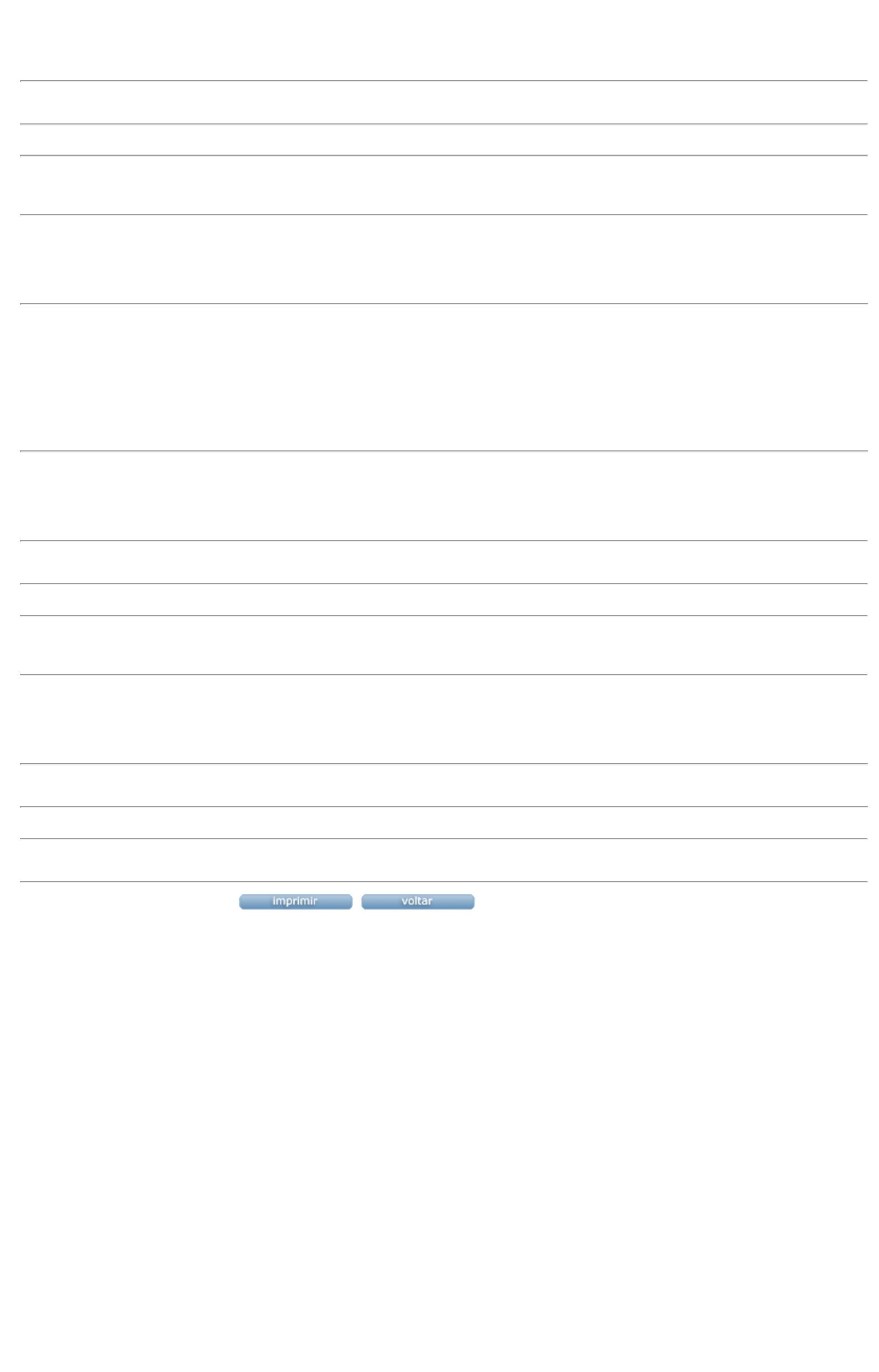 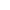 